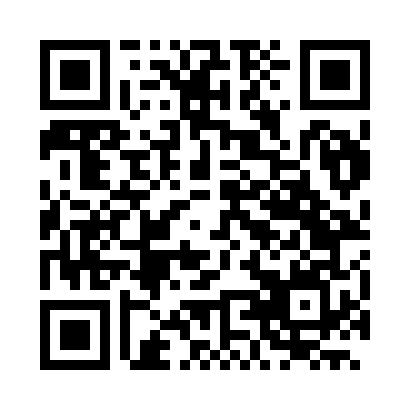 Prayer times for Nova Era, BrazilWed 1 May 2024 - Fri 31 May 2024High Latitude Method: NonePrayer Calculation Method: Muslim World LeagueAsar Calculation Method: ShafiPrayer times provided by https://www.salahtimes.comDateDayFajrSunriseDhuhrAsrMaghribIsha1Wed4:536:0811:493:055:306:412Thu4:536:0811:493:055:306:403Fri4:546:0911:493:045:296:404Sat4:546:0911:493:045:286:395Sun4:546:0911:493:045:286:396Mon4:546:1011:493:035:276:397Tue4:556:1011:493:035:276:388Wed4:556:1111:493:035:266:389Thu4:556:1111:493:025:266:3710Fri4:556:1111:493:025:266:3711Sat4:566:1211:493:025:256:3712Sun4:566:1211:483:015:256:3613Mon4:566:1211:483:015:246:3614Tue4:576:1311:483:015:246:3615Wed4:576:1311:493:015:246:3616Thu4:576:1411:493:005:236:3517Fri4:576:1411:493:005:236:3518Sat4:586:1411:493:005:236:3519Sun4:586:1511:493:005:226:3520Mon4:586:1511:492:595:226:3521Tue4:596:1611:492:595:226:3422Wed4:596:1611:492:595:226:3423Thu4:596:1611:492:595:216:3424Fri4:596:1711:492:595:216:3425Sat5:006:1711:492:595:216:3426Sun5:006:1711:492:595:216:3427Mon5:006:1811:492:595:216:3428Tue5:016:1811:502:595:216:3429Wed5:016:1911:502:585:216:3430Thu5:016:1911:502:585:206:3431Fri5:026:1911:502:585:206:34